Doc.dr. Vedrana Komlen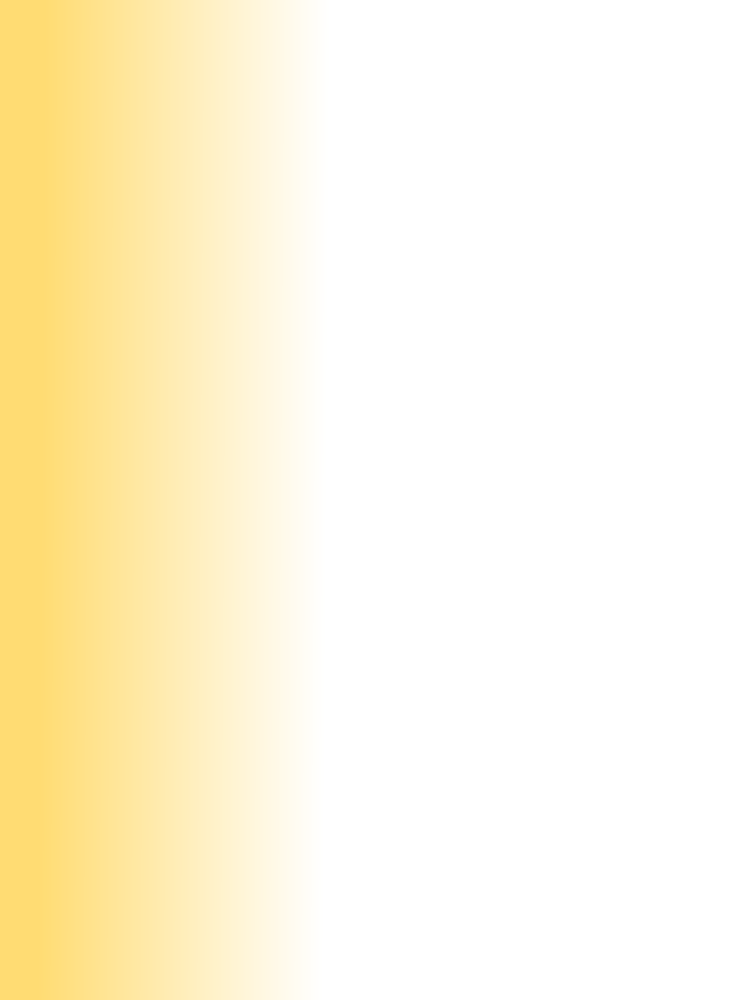 Opći podaciDatum i mjesto rođenja: 09.02.1982., MostarZvanje: doc.dr. e-mail: vedrana.komlen@unmo.batelefon: 036 571 388ObrazovanjeDiplomski studij: 2006., Agromediteranski fakultet, Univerzitet „Džemal Bijedić“ u MostaruPostdiplomski studij: 2012., Poljoprivredno-prehrambeni fakultet, Univerzitet u SarajevuDoktorski studij: 2016., Agromediteranski fakultet, Univerzitet „Džemal Bijedić“ u MostaruDatum i oblast posljednjeg izbora: 24.11. 2016., FitomedicinaVažnije publikacijeRahimić A., Komlen V., Šukalić A., Govedarica-Lučić A., Šupljeglav Jukić A. (2017): Uticaj različitih vrsta supstrata na kvalitet presadnica timjana (Thymus vulgaris). Radovi Poljoprivredno-prehrambenog fakuteta u Sarajevu, BH ISSN 0033-8583,  br.67/1.Komlen V., Rahimić A., Šukalić A., Šupljeglav Jukić A. (2015): Application Effect Of Microbiological Fertilizer On Physical And Chemical Properties Of French Bean (Phaseolus Vulgaris L. Ssp. Vulgaris), Sixth International Scientific Agricultural Symposium „Agrosym 2015“, Jahorina, ISBN 978-99976-632-2-1.Komlen V., Rahimić A., Blesić M., Pejičić J. (2014): Sadržaj rezidua pirimetanila u grožđu sorti Žilavka i Blatina na području Mostarskog vinogorja, 49. hrvatski i 9. međunarodni simpozij agronoma, Dubrovnik,ISBN 978-953-7871-22-2.Komlen V., Rahimić A., Vukotić Dž.,  Pejičić J., Aliman J. (2013): Rezidue folpeta u grožđu sorti žilavka i blatina gajenih plantažno i na malom posjedu; IV Međunarodni Simpozijum"Agrosym 2013" Jahorina, ISBN 978-99955-751-3-7.Lazić S.,  Komlen V.,  Šunjka D., Grahovac N., Pejičić J., Rahimić A.,  Blesić M (2012): Determination of fungicide residues in grape by GC/MS;"International Symposium on Current Trends in Plant Protection with ESENIAS Workshop - Managing Invasive Alien Species in SE countries: the way ahead", Beograd, UDK: 634.8-295.2632.952.028.